SOPS® Hospital Survey Version 2.0with Value and Efficiency Supplemental ItemsLanguage: EnglishFor more information on getting started, selecting a sample, determining data collection methods, establishing data collection procedures, conducting a web-based survey, preparing and analyzing data, and producing reports, please read the Hospital Survey Version 2.0 User’s Guide, which also applies to the administration of the Value and Efficiency Supplemental Items included in this version of the survey.The SOPS Hospital Survey Version 2.0 groups some survey items into composite measures, which are groups of items that assess the same area of patient safety culture (refer to the Hospital Survey Version 2.0 Items and Composite Measures document).To submit data to the AHRQ SOPS Hospital Database, the survey must have been administered in its entirety without significant modifications or deletions:No changes can be made to any of the core survey item text and response options.Changes can only be made to the units/work areas, staff positions, and background questions at the end of the survey. If units/work areas, staff positions, and/or background questions are modified, they need to be crosswalked back to the original survey categories before submitting data to the SOPS Hospital Database.Do not reorder core survey items. Do not omit or delete core survey items. Core survey items include:Hospital Survey 2.0: Items A1 to F6Value and Efficiency Supplemental Items for Hospitals: G1 to L4Modifications to Supplemental Items: If you choose to administer only a subset of the supplemental items, include all items within the composite measures you want to assess; do not reorder items. For composite measures you do not want to assess, delete all items in those composite measures.Additional or custom questions may be added only at the end of the survey after Section L, before the Background Questions in Section M.For assistance with this survey, please contact the SOPS Help Line at 1-888-324-9749 or SafetyCultureSurveys@westat.com.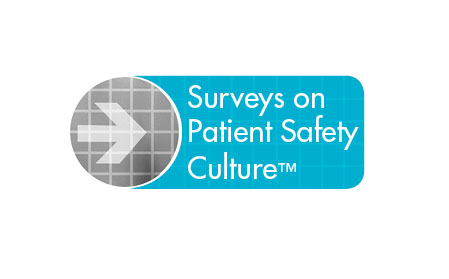 This survey asks for your opinions about patient safety issues, medical error, and event reporting in your hospital and will take about 10-15 minutes to complete. If a question does not apply to you or your hospital or you don’t know the answer, please select “Does Not Apply or Don’t Know.”What is your position in this hospital?Select ONE answer.2.	Think of your “unit” as the work area, department, or clinical area of the hospital where you spend most of your work time. What is your primary unit or work area in this hospital?Select ONE answer.How much do you agree or disagree with the following statements about your unit/work area?How much do you agree or disagree with the following statements about your immediate supervisor, manager, or clinical leader?How often do the following things happen in your unit/work area?In the past 12 months, how many patient safety events have you reported?a. 	Noneb. 	1 to 2c. 	3 to 5d. 	6 to 10e. 	11 or moreHow would you rate your unit/work area on patient safety?How much do you agree or disagree with the following statements about your hospital?Think about the way things are done in your hospital and provide your opinions on the value and efficiency with which care is delivered.For the purposes of this section, the following terms apply:How much do you agree or disagree with the following statements about your unit/work area?How often do the following statements apply to your unit/work area?How much do you agree or disagree with the following statements about your unit/work area?How much do you agree or disagree with the following statements about your supervisor, manager, or clinical leader?In the past 12 MONTHS, have you done the following activities to improve efficiency, add value, or reduce waste in your hospital?Overall, how would you rate your unit/work area on each of the following areas?1.	How long have you worked in this hospital?a.  	Less than 1 yearb. 	1 to 5 yearsc.  	6 to 10 yearsd.  	11 or more years2.	In this hospital, how long have you worked in your current unit/work area?a. 	Less than 1 yearb. 	1 to 5 yearsc. 	6 to 10 yearsd.  	11 or more years 3.	Typically, how many hours per week do you work in this hospital?a. 	Less than 30 hours per weekb.  	30 to 40 hours per weekc. 	 More than 40 hours per week4.	In your staff position, do you typically have direct interaction or contact with patients?a. 	YES, I typically have direct interaction or contact with patientsb. 	NO, I typically do NOT have direct interaction or contact with patientsPlease feel free to provide any comments about how things are done or could be done in your hospital that might affect patient safety.Thank you for completing this survey.Hospital Survey on Patient Safety: Version 2.0 with Value and Efficiency Supplemental ItemsInstructions“Patient safety” is defined as the avoidance and prevention of patient injuries or adverse events resulting from the processes of healthcare delivery.A “patient safety event” is defined as any type of healthcare-related error, mistake, or incident, regardless of whether or not it results in patient harm.Your Staff PositionNursing1   Advanced Practice Nurse (NP, CRNA, CNS, CNM)2   Licensed Vocational Nurse (LVN), Licensed Practical Nurse (LPN)3   Patient Care Aide, Hospital Aide, Nursing Assistant4   Registered Nurse (RN)Medical5   Physician Assistant6   Resident, Intern7   Physician, Attending, HospitalistOther Clinical Position8    Dietitian9    Pharmacist, Pharmacy Technician10  Physical, Occupational, or Speech Therapist11  Psychologist12  Respiratory Therapist13  Social Worker14  Technologist, Technician (e.g., EKG, Lab, Radiology)Supervisor, Manager, Clinical Leader, Senior Leader15  Supervisor, Manager, Department Manager, Clinical Leader, Administrator, Director16  Senior Leader, Executive, C-SuiteSupport17  Facilities18  Food Services19  Housekeeping, Environmental Services20  Information Technology, Health Information Services, Clinical Informatics21  Security22  Transporter23  Unit Clerk, Secretary, Receptionist, Office StaffOther24  Other, please specify:Your Unit/Work AreaMultiple Units, No specific unit1  Many different hospital units, No specific unitMedical/Surgical Units2  Combined Medical/Surgical Unit3  Medical Unit (Non-Surgical)4  Surgical UnitPatient Care Units5   Cardiology6   Emergency Department, Observation, Short Stay7   Gastroenterology8   ICU (all adult types)9   Labor & Delivery, Obstetrics & Gynecology10  Oncology, Hematology11  Pediatrics (including NICU, PICU)12  Psychiatry, Behavioral Health13  Pulmonology14  Rehabilitation, Physical Medicine15  TelemetrySurgical Services16  Anesthesiology17  Endoscopy, Colonoscopy18  Pre Op, Operating Room/Suite, PACU/Post Op, Peri OpClinical Services19  Pathology, Lab20  Pharmacy21  Radiology, Imaging22  Respiratory Therapy23  Social Services, Case Management, Discharge PlanningAdministration/Management24  Administration, Management25  Financial Services, Billing26  Human Resources, Training27  Information Technology, Health Information Management, Clinical Informatics28  Quality, Risk Management, Patient SafetySupport Services29  Admitting/Registration30  Food Services, Dietary31  Housekeeping, Environmental Services, Facilities 32 Security Services33  TransportOther34  Other, please specify:SECTION A: Your Unit/Work AreaThink about your unit/work area:Strongly Disagree
Disagree
Neither Agree nor Disagree
Agree
Strongly Agree
Does Not Apply or Don’t Know 
In this unit, we work together as an effective team	123459In this unit, we have enough staff to handle the workload	123459Staff in this unit work longer hours than is best for patient care	123459This unit regularly reviews work processes to determine if changes are needed to improve patient safety	123459This unit relies too much on temporary, float, or PRN staff	123459In this unit, staff feel like their mistakes are held against them	123459When an event is reported in this unit, it feels like the person is being written up, not the problem	123459During busy times, staff in this unit help each other	123459There is a problem with disrespectful behavior by those working in this unit	123459When staff make errors, this unit focuses on learning rather than blaming individuals	 123459The work pace in this unit is so rushed that it negatively affects patient safety	123459In this unit, changes to improve patient safety are evaluated to see how well they worked	123459In this unit, there is a lack of support for staff involved in patient safety errors	123459This unit lets the same patient safety problems keep happening	123459SECTION B: Your Supervisor, Manager, or Clinical LeaderStatementStrongly Disagree
Disagree
Neither Agree nor Disagree
Agree
Strongly Agree
Does Not Apply or Don’t Know 
My supervisor, manager, or clinical leader seriously considers staff suggestions for improving patient safety	123459My supervisor, manager, or clinical leader wants us to work faster during busy times, even if it means taking shortcuts	123459My supervisor, manager, or clinical leader takes action to address patient safety concerns that are brought to their attention	123459SECTION C: CommunicationThink about your unit/work area:Never
Rarely
Some-times 
Most of the time
Always
Does Not Apply or Don’t Know 
We are informed about errors that happen in this unit	123459When errors happen in this unit, we discuss ways to prevent them from happening again	123459In this unit, we are informed about changes that are made based on event reports	123459In this unit, staff speak up if they see something that may negatively affect patient care	123459When staff in this unit see someone with more authority doing something unsafe for patients, they speak up	123459When staff in this unit speak up, those with more authority are open to their patient safety concerns	123459In this unit, staff are afraid to ask questions when something does not seem right	123459SECTION D: Reporting Patient Safety EventsThink about your unit/work area:Never
Rarely
Some-times 
Most of the time
Always
Does Not Apply or Don’t Know 
When a mistake is caught and corrected before reaching the patient, how often is this reported? 	123459When a mistake reaches the patient and could have harmed the patient, but did not, how often is this reported? 	123459SECTION E: Patient Safety RatingPoor▼Fair▼Good▼Very Good▼Excellent▼12345SECTION F: Your HospitalThink about your hospital:Strongly Disagree
Disagree
Neither Agree nor Disagree
Agree
Strongly Agree
Does Not Apply or Don’t Know 
The actions of hospital management show that patient safety is a top priority	123459Hospital management provides adequate resources to improve patient safety	123459Hospital management seems interested in patient safety only after an adverse event happens	123459When transferring patients from one unit to another, important information is often left out	123459During shift changes, important patient care information is often left out	123459During shift changes, there is adequate time to exchange all key patient care information	123459Value and Efficiency in Your HospitalWaste in health care is anything that does not add value or is unnecessary for patients, clinicians, or staff—such as wasted time; wasted materials; extra steps in a process; rework; and unnecessary tests, procedures, treatments, or services, etc.Efficiency in health care refers to care delivery systems and work processes that are as streamlined and simplified as possible.Value refers to high-quality care at a reasonable cost and positive patient experiences with care. Efficiency and removing waste are necessary to achieve value.SECTION G: Empowerment To Improve EfficiencyStatementStrongly disagreeDisagreeNeither agree nor disagreeAgreeStrongly agreeDoes Not Apply or Don’t Know1.  We are encouraged to come up with ideas for more efficient ways to do our work	1234592.  We are involved in making decisions about changes to our work processes	1234593.  We are given opportunities to try out solutions to workflow problems	123459SECTION H: Efficiency and Waste ReductionStatementNeverRarelySome- timesMost of the timeAlwaysDoes Not Apply or Don’t Know1.  We try to find ways to reduce waste (such as wasted time, materials, steps, etc.) in how we do our work	1234592.  In our unit, we are working to improve patient flow	1234593.  We focus on eliminating unnecessary tests and procedures for patients	123459SECTION I: Patient Centeredness and EfficiencyStatementStrongly disagreeDisagreeNeither agree nor disagreeAgreeStrongly agreeDoes Not Apply or Don’t Know1.  In our unit, we take steps to reduce patient wait time	1234592.  We ask for patient or family member input on ways to make patient visits more efficient	1234593.  Patient and family member preferences have led to changes in our workflow	123459SECTION J: Supervisor, Manager, or Clinical Leader Support for Improving Efficiency and Reducing WasteMy supervisor, manager, or clinical leader...Strongly disagreeDisagreeNeither agree nor disagreeAgreeStrongly agreeDoes Not Apply or Don’t Know1.  Recognizes us for our ideas to improve efficiency	1234592.  Provides us with reports on our unit performance	1234593.  Takes action to address workflow problems that are brought to his or her attention	1234594.  Places a high priority on doing work efficiently without compromising patient care	123459SECTION K: Experience With Activities To Improve EfficiencyStatementYesNo1.  I received training on how to identify waste and inefficiencies in my work	122.  I helped to map a workflow process to identify wasted time, materials, steps in a process, etc. 	123.  I shadowed/followed patients in this hospital to identify ways to improve their care experience	124.  I looked at visual displays or graphs to see how well my unit was performing	125.  I made a suggestion to management about improving an inefficient work process	126.  I made a suggestion to management about improving patients’ care experiences	127.  I served on a team or committee to make a work process more efficient	128.  I monitored data to figure out how well an activity to improve efficiency was working	12SECTION L: Overall RatingsStatementPoor▼Poor▼Fair▼Fair▼Good▼Good▼Very good▼Very good▼Excellent▼Excellent▼Patient centeredIs responsive to individual patient preferences, needs, and values	Is responsive to individual patient preferences, needs, and values	1122334455EffectiveProvides services based on scientific knowledge to all who could benefit	Provides services based on scientific knowledge to all who could benefit	1122334455TimelyMinimizes waits and potentially harmful delays	Minimizes waits and potentially harmful delays	1122334455EfficientEnsures cost-effective care (avoids waste, overuse, and misuse of services) 	Ensures cost-effective care (avoids waste, overuse, and misuse of services) 	1122334455SECTION M: Background QuestionsSECTION N: Your Comments